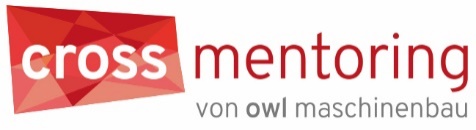 Bewerbungsbogen für Mentees/BerufseinsteigerInnen und 
jüngere Fachkräfte im cross-mentoringLiebe Mentees,wir freuen uns, dass Sie am „cross-mentoring zur Fachkräfteentwicklung“ interessiert sind. Als jüngere Fachkraft, besonders in der Phase des Berufseinstiegs und einige Jahr danach, wollen Sie sich beruflichen Herausforderungen stellen und aktiv Entwicklungspfade in Ihrem Unternehmen erschließen. Dabei sollen Sie von einer erfahreneren Fach-/Führungskraft aus einem anderen Unternehmen, also einem Mentor/einer Mentorin begleitet werden.In diesem ‚Cross-Match‘ lernen Sie auf Augenhöhe und voneinander, vertraulich, individuell und praxisnah.Das Matching erfolgt durch owl maschinenbau bzw. mich und dafür brauche ich Ihre Mitwirkung.
In einem ersten Schritt geht es um das Sammeln von Informationen mittels des vorliegenden Fragebogens. Es geht um Ihren bisherigen Werdegang, Ihre Wünsche an die Zukunft, Herausforderungen vor denen Sie dann – oder schon aktuell – stehen und um diejenigen Dinge, die im persönlichen Kontakt, in der Beziehung zu Anderen für Sie bedeutsam sind.Daher freue ich mich, wenn Sie die Fragen so ausführlich und präzise beantworten, wie Sie können.Bitte bis Mitte August ausfüllen und per E-Mail an mich senden!
Im zweiten Schritt werden wir ein persönliches Vier-Augen-Gespräch führen, in dem wir Ihren Bogen durchgehen, Sie von sich erzählen und ich Nachfragen stellen kann. So lerne Sie etwas intensiver kennen und schaue, welche Aspekte für das Matching mit Mentor/Mentorin besonders wichtig sind.Im Laufe des Septembers, teilweise bis in den Oktober hinein, führe ich dieses Gespräch – gerne bei Ihnen im Unternehmen. Schließlich folgt der dritte Schritt, wo ich die Gelegenheit im Vorbereitungsworkshop mit den anderen Mentees nutze, um mein Bild von Ihnen noch zu erweitern und zu überprüfen. – Dazu tausche ich mich außerdem mit Heidrun Strikker/SHS CONSULT aus, die als Moderatorin die Workshop-Reihe verantwortlich durchführt. Der Workshop findet vorauss. am 26. Oktober 2020 statt und anschließend erhalten Sie die Kontaktinfos zu Ihrer Mentorin/Ihrem Mentor.Ihren Bewerbungsbogen behandle ich selbstverständlich vertraulich!
Vielen herzlichen Dank für Ihre Mitwirkung und kontaktieren Sie mich gerne, wenn Sie Fragen haben:Bewerbungsbogen für MenteesBitte füllen Sie den Bogen so ausführlich und präzise wie möglich aus! Ihre persönlichen Daten – insbes. Möglichkeiten Sie verlässlich zu kontaktieren!Name, Vorname:Adresse:…………………………………………………………………………………….……………………………………………………………………………………..Tel. – Festnetz und/oder mobil:E-Mail:Alter:Familienstand:Kinder:Ausbildung und/oder Studium (Mehrfachnennungen sind möglich)Betriebliche Ausbildung und Abschluss (Datum) als:………………………………………………………………………………………………………………………………………………………………………………………………………………………………………………………………………………………………………………………….Im Ausbildungsbetrieb ggfs. weiter beschäftigt seit?JA	seit: 				Nein	
aktuell im Betrieb seit:………………………………………………..Bitte ankreuzen: Studium an einer Fachhochschule (…) oder Universität (….)Name der Hochschule, an der der Abschluss erworben wurde:…………………………:...………………………………………………………………………………………………………………………………Abschluss (z.B. BA, MA, Dipl. etc.)………………………………………………………………………………………………………..…………………………………………………………………………………………………………………………………………………………….Duales Studium/ Kombination betriebliche Ausbildung-Studium und Abschluss als:………………………………………………………………………………………………………………………………………………………………………………………………………………………………………………………………………………………………………………………….Name der Hochschule und der Branche bzw. des Betriebs:…………………………………………………………………………………………………………………………………………………………….Zusätzliche Berufsabschlüsse/ Studien/ Praxiserfahrungen/ Weiterbildungen:………………………………………………………………………………………………………………………………………………………………………………………………………………………………………………………………………………………………………………………………………………………………………………………………………………………………………………………………………Aktuelle Berufstätigkeit: - Bitte beschreiben Sie in Stichworten: Welcher Tätigkeit gehen Sie nach (z.B. Stellenbezeichnung) und wie lange schon?……………………………………………………………………………………………………………………………..……………………………………………………………………………………………………………………………..In welcher Abteilung/ welchem Team arbeiten Sie derzeit und welches sind Ihre Aufgaben?……………………………………………………………………………………………………………………………..……………………………………………………………………………………………………………………………..……………………………………………………………………………………………………………………………..Mit welchen Abteilungen, Teams oder Personen arbeiten Sie wiederholt und intensiver zusammen?……………………………………………………………………………………………………………………………..………………………………………………………………………………………………………………………………Wie würden Sie sich in wenigen Worten beschreiben, so dass eine Mentorin/ein Mentor sich ein Bild von Ihnen machen kann?Was macht Sie als Person aus (3 Eigenschaften)?Was ist Ihnen wichtig (3 Werte)?Was fällt Ihnen als Erstes (und spontan) zu sich selbst ein?………………………………………………………………………………………………………………………………………………………………………………………………………………………………………………………………………………………………………………………………………………………………………………………………………………………………………………………………………………………………………………………………………………………………………………………………………………………………Falls Sie derzeit schon konkrete Ideen und Wünsche für Ihre berufliche Entwicklung und Lebensplanung haben, dann skizzieren Sie diese bitte grob für uns?………………………………………………………………………………………………………………………………………………………………………………………………………………………………………………………………………………………………………………………………………………………………………………………………………………………………………………………………………Falls dies derzeit noch nicht der Fall ist, oder Sie einfach einige grundlegende Fragen für sich klären wollen, so ist das vollkommen in Ordnung und ein guter Ausgangspunkt für das Mentoring! Bitte geben Sie uns auch hier einige Stichpunkte:…………………………………………………………………………………………………...............................................................................................................................................................................................................................................................................................................................................................................MentoringWas möchten Sie im Mentoring-Programm erfahren bzw. erreichen?………………………………………………………………………………………………………………………………………………………………………………………………………………………………………………………………………………………………………………………….Was motiviert Sie am Mentoring teilzunehmen?………………………………………………………………………………………………………………………………………………………………………………………………………………………………………………………………………………………………………………………….Haben Sie schon Vorstellungen zu Themen, die sie gerne bearbeiten möchten?………………………………………………………………………………………………………………………………………………………………………………………………………………………………………………………………………………………………………………………….Welches sind Ihre Wünsche und Vorstellungen hinsichtl. Mentorin/Mentor?Fachrichtung/ Berufstätigkeit, falls relevant?    ......................................................................................................................................................Persönliche Eigenschaften, die Sie an Mentorin/Mentor schätzen würden (Temperament, Interessen/Hobbies…)  ………………………………………………………………………………………………………………………………………………..Weitere Ihnen wichtige Aspekte………………………………………………………………………………………………………………………………………………..Wie würden Sie gern mit Mentorin/Mentor zusammenarbeiten? (z.B. persönliche Treffen, telefonischer oder E-Mail-Kontakt, wie oft bzw. regelmäßig?)   …………………………………………………………………………………………………………………………………………………………….Welches ist Ihr Beitrag, damit die Mentoring-Beziehung gelingt?   ………………………………………………………………………………………………………………………………………………………………………………………………………………………………………………………………………………………………………………………….Vielen Dank für Ihre Mitwirkung!owl maschinenbau e.V.Programm- u. Netzwerk-KoordinationRitterstr. 1933602 BielefeldProgrammleiterinDr. Angelika KippFon: 0521 / 988 775 26Aktuell mobil: 0171 – 738 3534E-Mail: kipp@owl-maschinenbau.de